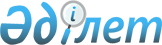 "Шағын кәсiпкерлiктi дамыту қоры" акционерлiк қоғамын дамытудың 2005-2007 жылдарға арналған тұжырымдамасын iске асыру жөнiндегi iс-шаралар жоспарын бекiту туралы
					
			Күшін жойған
			
			
		
					Қазақстан Республикасы Үкіметінің 2005 жылғы 22 тамыздағы N 862 Қаулысы.
Күші жойылды - ҚР Үкіметінің 2007 жылғы 18 қазандағы N 965 Қаулысымен.

       Ескерту. Қаулының күші жойылды - ҚР Үкіметінің 2007 жылғы 18 қазандағы  N 965  Қаулысымен.       Қазақстан Республикасы Үкiметiнiң 2005 жылғы 28 сәуiрдегi 

N 397  қаулысымен  бекiтiлген "Шағын кәсiпкерлiктi дамыту қоры" акционерлiк қоғамын дамытудың 2005-2007 жылдарға арналған тұжырымдамасын iске асыру мақсатында Қазақстан Республикасының Үкiметi  ҚАУЛЫ ЕТЕДI: 

      1. Қоса беріліп отырған "Шағын кәсiпкерлiкті дамыту қоры" акционерлiк қоғамын дамытудың 2005-2007 жылдарға арналған тұжырымдамасын iске асыру жөнiндегi iс-шаралар жоспары (бұдан әрi - Жоспар) бекiтілсiн. 

      2. Орталық атқарушы органдар, өзге де мемлекеттiк органдар мен мүдделi ұйымдар (келiсiм бойынша) Жоспарда көзделген iс-шараларды iске асыру жөнiнде тиiстi шаралар қабылдасын. 

      3. Қазақстан Республикасы Индустрия және сауда министрлiгi жылына екi рет есептiк жарты жылдықтан кейiнгi айдың 25 күнiне Жоспардың орындалу барысы туралы Қазақстан Республикасының Үкiметiне ақпарат берудi қамтамасыз етсiн. 

       4. Осы қаулы қол қойылған күнінен бастап қолданысқа енгiзiледi.       Қазақстан Республикасының 

      Премьер-Министрі                                            Қазақстан Республикасы 

                                                  Үкіметiнің 

                                           2005 жылғы 22 тамыздағы 

                                               N 862 қаулысымен 

                                                  бекітілген 

            "Шағын кәсiпкерлiктi дамыту қоры" акционерлік 

          қоғамын дамытудың 2005-2007 жылдарға арналған 

      тұжырымдамасын iске асыру жөніндегі iс-шаралар жоспары          Ескерту: 

      "ШКДҚ" АҚ-тың жеке қаражаты есебiнен 2006-2007 жылдарда іс-шараларды iске асыруға көзделген шығыстар тиiстi қаржы жылына арналған республикалық бюджетте "ШКДҚ" AҚ-ты капиталдандыруға бөлінетін қаражатты ескере отырып нақтылауға жатады; 

      * - 2006-2007 жылдарға арналған шығыстардың болжамды сомасы "ШКДҚ" АҚ-тағы микрокредит беру орталығының жұмыс істеуi үшін көзделген; 

      ** - 2005 жылға арналған шығыстардың болжамды сомасы қосымша бюджеттік қаржыландыруды талап етедi; 

      *** - 2006-2007 жылдарға арналған шығыстардың болжамды сомасы тиісті жылға арналған республикалық бюджетті қалыптастыру кезінде нақтылауға жатады; 

      **** - 2005-2007 жылдарға арналған болжамды шығыстар сомасы "Шағын кәсіпкерлікті дамыту қоры" АҚ-тың Директорлар кеңесiнiң мәжілісінде тиiсті жылға арналған қаржы-шаруашылық қызметiнiң жоспарын қалыптастыру кезiнде нақтылауға жатады; 

      ИСМ - Қазақстан Республикасы Индустрия және сауда министрлігі; 

      ЭБЖМ - Қазақстан Республикасы Экономика және бюджеттік жоспарлау министрлігі; 

      "ШКДҚ" АҚ - "Шағын кәсіпкерлікті дамыту қоры" акционерлік қоғамы; 

      МҚ - "Шағын кәсiпкерліктi дамыту қоры" акционерлік қоғамының жеке меншiк қаражаты; 

      КҚО - кәсiпкерлiкті қолдау орталығы; 

      ШКС - шағын кәсіпкерлiк субъектiсі; 

      РБ - республикалық бюджет. 
					© 2012. Қазақстан Республикасы Әділет министрлігінің «Қазақстан Республикасының Заңнама және құқықтық ақпарат институты» ШЖҚ РМК
				P/c 

N Iс-шаралар Аяқталу 

нысаны Орын- 

дауға 

жауап- 

тылар Орын- 

далу 

мерзiмi Бол- 

жамды 

шығыстар 

(млн. 

теңге) Қаржы- 

лан- 

дыру 

көз- 

дері 1 2 3 4 5 6 7 I. Шағын кәсіпкерлiк субъектілерін қаржылық-кредиттік қолдау 
1. Микрокредит 

беру жүйесiн 

дамыту: 1.1 "ШКДҚ" АҚ-тың үлестік 

қатысуымен микрокредит- 

тiк ұйымдар құру және оларды ресурстық қолдау (300 микрокре- 

диттік 

ұйымдар) Қазақстан 

Респуб- 

ликасы- 

ның Үкi- 

метіне 

есеп ИСМ 

(жинақ- 

тау), 

"ШКДҚ" АҚ 

(келiсім 

бойынша) Жарты 

жылда 

бiр 

рет 

25 қаң- 

тарға 

және 25 

шiлдеге 2005 ж. - 

1400,0 

2006 ж. - 

1500,0 МҚ 1.2 Жұмыс iстеп 

тұрған микрокре- 

диттiк 

ұйымдарға 

кредит беру Қазақстан 

Респуб- 

ликасы- 

ның Үкi- 

метіне 

есеп ИСМ 

(жинақ- 

тау), 

"ШКДҚ" АҚ 

(келiсім 

бойынша) Жарты 

жылда 

бiр 

рет 

25 қаң- 

тарға 

және 25 

шiлдеге 2005 ж. - 

1400,0 

2006 ж. - 

2300,0 

2007 ж. - 

3800,0 МҚ 1.3 "ШКДҚ" АҚ-тың 

микрокредит- 

тік орталығын 

құру және оның жұмыс 

істеуі ИСМ-ге ақпарат "ШКДҚ" АҚ 

(келiсім 

бойынша) Жыл 

сайын 

4 тоқсан 2005 ж. - 

90,0 

2006 ж.- 

191,0* 

2007 ж. - 

191,0* МҚ 2. Кредиттерге 

кепілдік 

беру: 2.1 Екінші деңгейдегi банктер, 

"ШКДҚ" АҚ филиалдары, ШКС үшін, 

оның iшiнде өңiрлерде 

кепілдік 

беру бағдар- 

ламасының 

тұсаукесерін 

өткiзу ИСМ-ге 

есеп "ШКДҚ" АҚ 

(келiсім 

бойынша) Жыл 

сайын 

3 тоқсан Талап 

етілмейдi 2.2 Екiнші деңгейдегi банктермен 

ынтымақ- 

тастық 

туралы 

шарттардың 

үлгілік 

нысандарын 

әзiрлеу және 

қабылдау "ШКДҚ" 

АҚ 

басқар- 

масының 

шешімі "ШКДҚ" АҚ 

(келiсім 

бойынша) 2005 жылғы 

2 тоқсан Талап 

етілмейдi 2.3 Екiнші деңгейдегi банктердің 

ШКС-ке 

беретiн кредиттеріне кепілдік 

беруге кiрiсу ИСМ-ге 

есеп "ШКДҚ" АҚ 

(келiсім 

бойынша) 2005- 

2007 

жыл- 

дарғы 

4 тоқсан 2005 ж. - 

4000,0 

2006 ж.- 

5000,0 

2007 ж. - 

6000,0 МҚ 2.4 Екiнші деңгейдегi банктердің 

"ШКС-ке" 

кредит беру- 

іне байла- 

нысты тәуе- 

келдердi 

сақтандыру жүйесiн енгiзу. "ШКДҚ" 

АҚ-тың кредиттік кепілдік- 

терді сақтан- 

дыру кезінде 

сақтандыру 

сыйақыларын 

субсидиялау ИСМ-ге 

есеп "ШКДҚ" АҚ 

(келiсім 

бойынша) 2005- 

2007 

жыл- 

дарғы 

4 тоқсан 2005 ж. - 

700,0** 

2006 ж.- 

750,0*** 

2007 ж. - 

900,0*** РБ 2.5 Салалық және өңiрлiк бөлінiсте, 

сондай-ақ әріптес- 

банктер 

бөлінісінде кепілдiк қоржыны 

мониторингін 

жүзеге асыру ИСМ-ге 

есеп "ШКДҚ" АҚ 

(келiсім 

бойынша) Тоқсан 

сайын Талап 

етілмейдi 2.6 Қазақстан қор биржа- 

сының "А" 

листингінің 

құнды қағаз- 

дарына кепіл- 

дендiруге 

бөлiнген 

қаражатты 

кезең- 

кезеңiмен 

орналастыру ИСМ-ге 

есеп "ШКДҚ" АҚ 

(келiсім 

бойынша) Жарты 

жылда 

бір рет Талап 

етілмейдi 3. Жобалық 

қаржыландыру 

және лизинг: 3.1 Оралмандарға, жастарға, 

зейнеткерлiк жастағы әлеуеттi 

кәсiпкер- 

лерге, қол өнершілерге, 

мүгедектерге арналған арнайы кре- 

диттік желі- 

лер туралы 

ереженi 

әзiрлеу және 

оның қабыл- 

дануын қам- 

тамасыз ету "ШКДҚ" 

АҚ 

Дирек- 

торлар 

кеңе- 

сінің 

қаулысы "ШКДҚ" АҚ 

(келiсім 

бойынша) 2005 

жылғы 

3 тоқсан Талап 

етілмейдi 3.2 Оралмандарға, жастарға, 

зейнеткерлiк жастағы әлеуетті 

кәсіпкер- 

лерге, қол өнершілерге, 

мүгедектерге арналған кредиттiк 

желілерді қаржыландыру ИСМ-ге 

есеп "ШКДҚ" АҚ 

(келiсім 

бойынша) Тоқсан 

сайын 2005 ж. - 

100,0 

2006 ж.- 

200,0 МҚ 3.3 Ақша қаражатын бөлудің 

шарттарын көрсете отырып, сапа 

менеджменті жүйесін енгiзетін 

"ШКДҚ" АҚ-тың қаржы- 

ландыруы 

(жобаның барлық құны 

шығындарының 50%-ын 

өтеу) туралы Қазақстан 

Республикасы- 

ның Үкiметi 

қаулысының жобасын әзiрлеу Қазақ- 

стан 

Респуб- 

ликасы- 

ның Үкi- 

метіне 

есеп ИСМ 

(жинақ- 

тау), 

ЭБЖМ, 

"ШКДҚ" АҚ 

(келiсім 

бойынша) 2005 

жылғы 

4 тоқсан Талап 

етілмейдi 3.4 Халықаралық сапа стан- 

дартын енгі- 

зетін ШКС 

шығындарының 

50%-ын өтеуді 

қаржыландыру ИСМ-ге 

есеп "ШКДҚ" АҚ 

(келiсім 

бойынша) Тоқсан 

сайын 2005 ж. - 

40,0** 

2006 ж.- 

70,0*** 

2007 ж. - 

100,0*** РБ 3.5 Факторингтік операцияларға 

кредит беру туралы 

ережені 

әзiрлеу  "ШКДҚ" АҚ 

Дирек- 

торлар 

кеңесінің 

қаулысы "ШКДҚ" АҚ 

(келiсім 

бойынша) 2005 

жылғы 

3 тоқсан Талап 

етілмейдi 3.6 Факторингтік және франчай- 

зингтік 

операцияларды 

қаржыландыру ИСМ-ге 

есеп "ШКДҚ" АҚ 

(келiсім 

бойынша) Тоқсан 

сайын 2005 ж. - 

400,0 

2006 ж.- 

420,0 МҚ 3.7 ШКС-тi қолдау 

инфрақұры- 

лымының 

қатысушыла- 

рына кредит 

беру кезін- 

дегі ерекше 

шарттар 

туралы 

ережені әзірлеу "ШКДҚ" АҚ 

Дирек- 

торлар 

кеңесінің 

қаулысы "ШКДҚ" АҚ 

(келiсім 

бойынша) 2005 

жылғы 

3 тоқсан Талап 

етілмейдi 3.8 ШКС-ті қолдау 

инфрақұры- 

лымының 

қатысушыларын қаржыландыру ИСМ-ге 

есеп "ШКДҚ" АҚ (келiсім 

бойынша) Тоқсан 

сайын 2005 ж. - 

70,0 

2006 ж.- 

80,0 МҚ 3.9 Шағын бизнес кәсіпорын- 

дарын кезең- 

кезеңімен 

капиталдан- 

дыру үшін 

"ШКДҚ" АҚ-тың қарыз 

қаражаты есебінен кредит беру 

желілерін қаржыландыру ИСМ-ге 

есеп "ШКДҚ" АҚ 

(келiсім 

бойынша) Тоқсан 

сайын 2005 ж. - 

1530,0 МҚ 3.10 ШКС-тің негiзгі қорларын 

жаңартуды және жаңғыр- 

туды көздей- 

тін лизинг 

бойынша 

жобаларды 

қаржыландыру ИСМ-ге 

есеп "ШКДҚ" АҚ 

(келiсім 

бойынша) Тоқсан 

сайын 2005 ж. - 

900,0 

2006 ж.- 

300,0 МҚ ІІ. Кәсіпкерлікті оқу-әдістемелік, 

ақпараттық-талдамалық және консалтингтік қолдау 
4. Кәсіпкерлікті дамытуды талдау және 

мониторин- 

гілеу: 4.1 Қазақстанда кәсіпкерлiк- 

тің дамуына 

талдау 

жүргізу ИСМ-ге 

ақпарат "ШКДҚ" АҚ 

(келiсім 

бойынша) Тоқсан 

сайын Талап 

етілмейдi 4.2 Халықаралық тәжiрибенi 

ескере оты- 

рып, кәсіп- 

керлiктi 

дамыту 

жөнiнде 

ұсыныстар 

әзiрлеу ИСМ-ге 

ақпарат "ШКДҚ" АҚ 

(келiсім 

бойынша) Жыл 

сайын 

4 тоқсан Талап 

етілмейдi 5. Кәсiпкерлікті қолдаудың 

ақпараттық 

базасын 

дамыту: МҚ 5.1 Веб-сайт арқылы кәсiпкерлiкті 

қолдаудың ақпараттық жүйесiнiң 

тұсаукесері Қазақ- 

стан 

Респуб- 

ликасы- 

ның Үкi- 

метіне 

есеп ИСМ 

(жинақ- 

тау), 

"ШКДҚ" АҚ 

(келiсім 

бойынша) 2005 

жылғы 

4 тоқсан Талап 

етілмейдi 5.2 Қашықтық консалтингi мен кәсiп- 

керлердi 

қашықтықтан 

оқытудың 

элементтерiн 

ұйымдастыру ИСМ-ге 

есеп "ШКДҚ" АҚ 

(келiсім 

бойынша) 2006- 

2007 

жылдарғы 

4 тоқсан 2006 ж. - 

26,0*** РБ 6. Кәсіпкер- 

лердi оқыту 

жүйесін 

ұйымдастыру- 

шылық, әдіс- 

намалық және 

ақпараттық 

қамтамасыз 

ету: 6.1 "ШКДҚ" АҚ базасында оқыту-талдау орталығын құру және оның жұмысын 

ұйымдастыру "ШКДҚ" 

АҚ 

басқар- 

масының 

шешімі "ШКДҚ" АҚ 

(келiсім 

бойынша) 2005 

жылғы 

3 тоқсан Талап 

етілмейдi 6.2 Микрокредит 

беру жөнінде 

оқыту әдiс- 

намаларын 

әзiрлеу ИСМ-ге 

ақпарат "ШКДҚ" АҚ 

(келiсім 

бойынша) 2005 

жылғы 

4 тоқсан 2005 ж. - 

10,0 

2006 ж.- 

9,0 

2007 ж. - 

9,0 МҚ 6.3 Кәсiпкерлік- 

тi дамыту 

мен қолдау 

мәселелерi бойынша ШКС 

үшiн тренинг- 

тер, семинар- 

лар өткiзу Тренинг- 

тер мен 

семинар- 

лар ИСМ 

(жинақ- 

тау), 

"ШКДҚ" АҚ 

(келiсім 

бойын- 

ша), 

облыс- 

тардың, 

Астана 

және 

Алматы 

қалала- 

рының 

әкім- 

діктері Жарты 

жылда 

бір рет 2005 ж. - 

20,0**** 

2006 ж.- 

20,0**** 

2007 ж. - 

20,0**** МҚ 7. ШКС-ті кон- 

салтингтік 

қолдау: 7.1 "ШКДҚ" АҚ аумақтық 

бөлiмшеле- 

рінің жаны- 

нан КҚО құру ИСМ-нің 

норма- 

тивтік- 

құқықтық 

кесімі "ШКДҚ" АҚ 

(келiсім 

бойынша) 2005 

жылғы 

2-4 

тоқсан 2005 ж.- 

45,0 МҚ 7.2 "ШКДҚ" АҚ аумақтық 

бөлiмшеле- 

рiнiң жанын- 

дағы КҚО 

арқылы "ШҚДҚ" АҚ қаржылық 

қызметтерін ұсынатын барлық спектр 

бойынша 

ШКС-ті кон- 

салтингтік 

қолдау ИСМ-ге 

ақпарат "ШКДҚ" АҚ 

(келiсім 

бойынша) Тоқсан 

сайын Талап 

етілмейдi 7.3 "ШКДҚ" АҚ өңiрлiк фили- 

алдарының жанындағы КҚО 

қызметінiң 

мониторингі ИСМ-ге 

есеп "ШКДҚ" АҚ 

(келiсім 

бойынша) Жарты 

жылда 

бір рет Талап 

етілмейдi 8. "ШКДҚ" АҚ жүргiзетін жұмыс туралы 

халықты 

хабардар 

етудi қамта- 

масыз ету: 8.1 Бұқаралық ақпарат құралдары 

арқылы халық арасында 

кәсіпкер- 

лiкті дамы- 

туды насихат- 

тау және 

"ШКДҚ" АҚ қызметінiң 

нәтижелерi туралы 

хабардар ету ИСМ-ге 

ақпарат "ШКДҚ" АҚ 

(келiсім 

бойынша) Жарты 

жылда 

бір рет Талап 

етілмейдi 8.2 Микрокредит беру жөнiнде 

конференция 

өткiзу Конфе- 

ренция "ШКДҚ" АҚ 

(келiсім 

бойынша) 2005 

жылғы 

4 тоқсан 18,3 МҚ 8.3 Жарнама 

өнiмдерiн 

шығару Мақала- 

лар, 

кітап- 

шалар, 

көрнекті 

насихат, 

сұхбат "ШКДҚ" АҚ 

(келiсім 

бойынша) Тоқсан 

сайын 14,4 МҚ ЖИЫНЫ (жыл- 

дар бойынша 

қаржыландыру 

көлемi) 2005 ж. - 

10837,7 

2006 ж.- 

10866,0 

2007 ж. - 

11020,0 